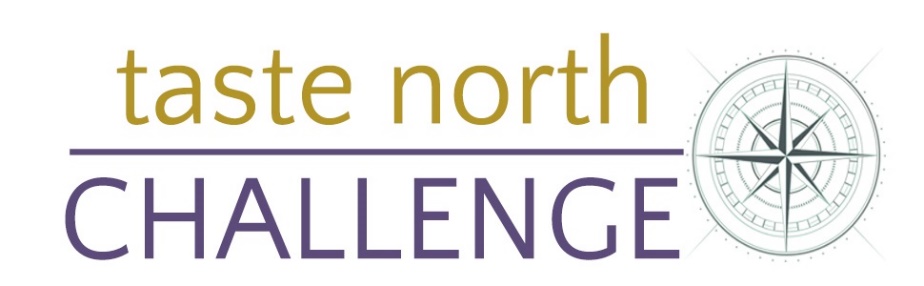 APPLICATION FORMTaste North Challenge: To create an innovative new baking product which could be enjoyed by visitors attending Taste North 2019. The recipe MUST contain at least one “hero” Caithness & Sutherland ingredient. All entrants will bring their dishes to Taste North 2019 on October 6th  at Together Travel, John O’Groats (Formerly Natural Retreats), where two category finalists and an overall winner will be chosen by our Judging Panel.Entrants may apply individually or part of a group.NAME/S:SCHOOL/COLLEGE (if applicable):AGE GROUP (Youth/ Under 24 or Open): EMAIL ADDRESS:CONTACT NUMBER:NAME OF DISH:HERO INGREDIENT:FULL INGREDIENT LIST:Are you available to attend Taste North on October 6th ?	YES/NOPlease return your form to: info@venture-north.co.uk.Youth/ Student Category open to all applicants from 12 to 24 years old.Open Category open to all ages.APPLICATION DEADLINE: Saturday 21st September 2019.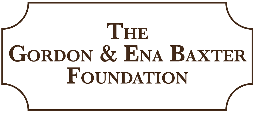 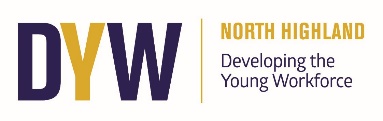 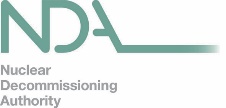 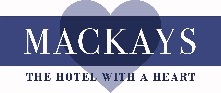 